İadeyi Yapan Birim Adı Tarih: …../……../………Hasta Başı İade ( Adı Soyadı) / Servis-Klinik İade:Protokol No:İade Nedeni:           Taburcu                                     Miad Yaklaşımı 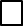                               Diğerİadeyi Yapan                                                                             İadeyi Teslim AlanAdı Soyadı:                                                                                Adı Soyadı:Servisi / Birimi:                                                                         Servisi / Birimi:*, İade formunun bir nüshası iadeyi yapan birimde, bir nüshası tıbbi sarf depoda kalacaktır.SIRA NOİLAÇ VEYA SARF MALZEME ADIMİKTARSON KULLANMA TARİHİ